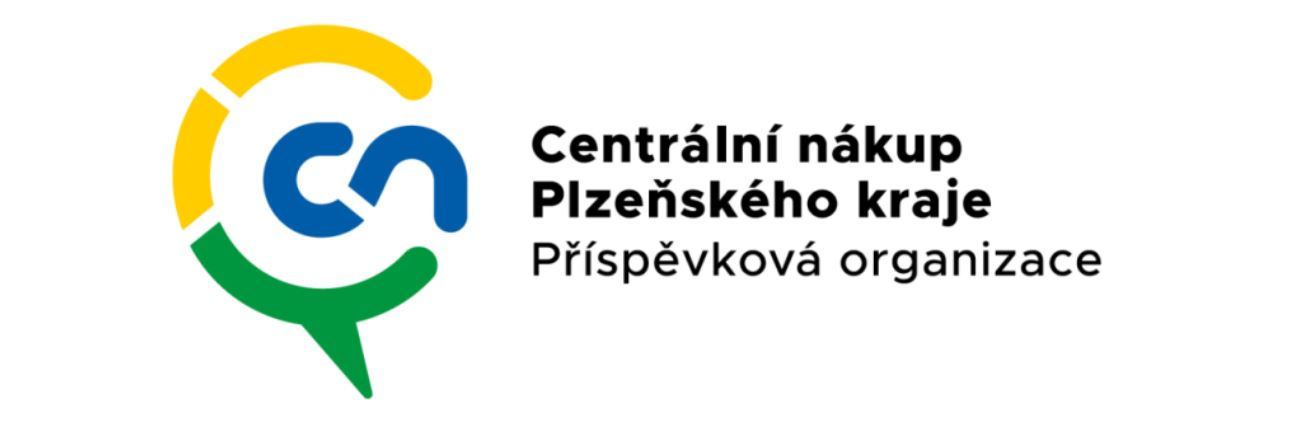 zapsaná v obchodním rejstříku vedeném Kr. soudem v Plzni, oddíl Pr, vložka 723IČO:DIČ:naše zn.: vyřizuje: tel.:e-mail:72046635CZ 72046635 3677/23/CN……………………………………………………………..................................................EM Institute, s.r.o. Kaprova 42/14110 00 PrahaUvedená cena je cena maximální a při jejím překročení je nutné kontaktovat objednatele.Daňový doklad musí obsahovat mimo údaje stanovené zákonem o DPH číslo objednávky (smlouvy) a fakturační adresu dle výpisu z obchodního rejstříku:Centrální nákup Plzeňského kraje, příspěvková organizace Vejprnická 663/56318 00 PlzeňBez těchto údajů bude doklad vrácen dodavateli (zhotoviteli). Splatnost faktury je 14 dní po jejím doručení objednateli.………………………………………datum:07.06.202307.06.2023OBJEDNÁVKA ČÍSLO: Obj-174/23OBJEDNÁVKA ČÍSLO: Obj-174/23Objednáváme u Vás:Objednáváme u Vás:ProduktProduktCena bez DPHOdborná činnost v oblasti energií - ……………………………………….Odborná činnost v oblasti energií - ……………………………………….80 000,00- analýza trhu a tvorba strategie nákupu- analýza trhu a tvorba strategie nákupu- konzultace k předmětu plnění jednotlivých napěťových hladin- konzultace k předmětu plnění jednotlivých napěťových hladin- konzultace technických a cenových otázek, fixační kroky- konzultace technických a cenových otázek, fixační krokyCena celkem bez DPHCena celkem bez DPH80 000,00DPH	sazba DPH 21 %DPH	sazba DPH 21 %16 800,00Cena celkem vč. DPHCena celkem vč. DPH96 800,00